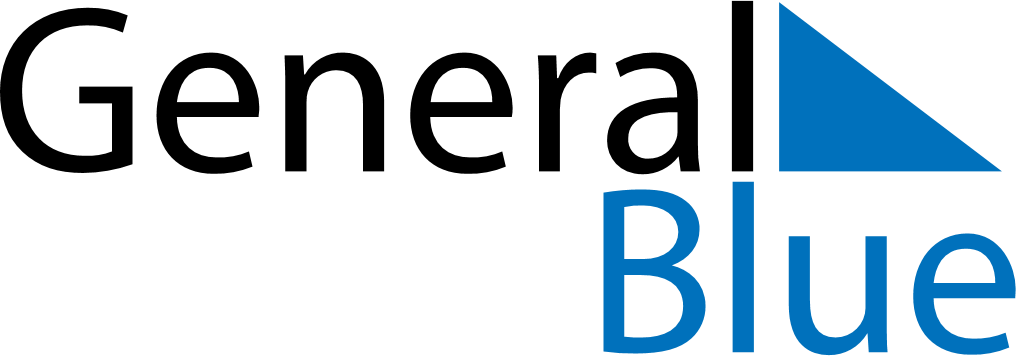 November 2022November 2022November 2022November 2022SloveniaSloveniaSloveniaSundayMondayTuesdayWednesdayThursdayFridayFridaySaturday123445Day of Remembrance for the Dead678910111112St. Martin’s DaySt. Martin’s Day13141516171818192021222324252526Rudolf Maister Day27282930